MOTIVATION LETTERBIOGRAPHYOTHER REQUIREMENTS Confirm your commitment to be present at the Summer Art School from 7 to 14 July 2019Signature:      Please complete this form and send it to the email: lus@arts.bg.ac.rs by May 12 2019.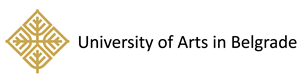 SUMMER ART SCHOOL, KOTOR, 7-14 ЈULY 2019.APPLICATION FORM*PhotoPERSONAL INFOPERSONAL INFOFirst NameFamily NameGenderDate of BirthCountry and Place of BirthCurrent AddressPhone numbere-mailEDUCATIONAL BACKGROUNDEDUCATIONAL BACKGROUNDHome university/academyField of StudyLevel of StudyEnglish Language ProficiencyCHOOSE THE WORKSHOPCHOOSE THE WORKSHOPCHOOSE THE WORKSHOP* For more information about workshops read the SAS 19 Programme Desire Square – reading, visualizing and performing the town, interdisciplinary workshop of visual arts Rituals of the New Age, drama workshop Student Cultural Epicenter, photography workshop Jazz Mardi Gras, music workshop Desire Square – reading, visualizing and performing the town, interdisciplinary workshop of visual arts Rituals of the New Age, drama workshop Student Cultural Epicenter, photography workshop Jazz Mardi Gras, music workshop*300 words*300 words* state if you have specific diet, accommodation or medical requirements